4. ura SLJ 9.ab skupina Kavčič 4. majZakaj se ljudje izseljujejo iz matičnih držav?Bi se kdaj rad izselil tudi ti? Če ja, kam?Slovenci so domovino množično zapuščali v različnih obdobjih. V katerih državah so se naselili?S katerim prevoznim sredstvom so šli recimo v Ameriko? Na zemljevidu Evrope poišči nekaj večjih pristanišč. Katero nemško pristanišče bi lahko bilo izhodišče ladij, ki so plule v Ameriko?Zofka Kveder (več o njej desno spodaj) je ustvarjala v obdobju moderne, vendar njena dela niso vsebovala značilnosti nove romantike. V enem izmed svojih del je predstavila tudi izseljevanje, ki je daleč od romantične predstave po boljšem življenju.V berilu preberi besedilo Zofke Kveder Potovalci. Lahko prebereš tudi odlomek na spletu.Po branju: Kakšni občutki so te spreletavali ob branju? Te besedilu spodbudi, da bi zapustil domovino ali ne? V zvezek zapiši avtorico in naslov ter zapiši spodnje trditve o besedilu. Pazi, nekatere moraš popraviti! (pomoč). 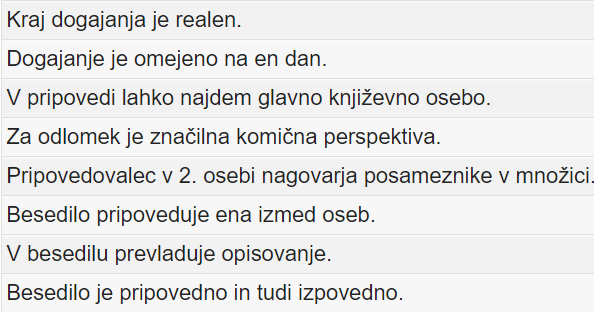 O čem predvsem govori besedilo? Izberi dva pravilna odgovora. 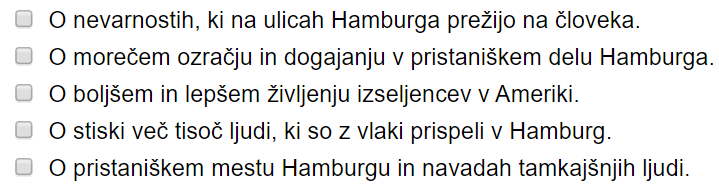 